										            DISTRICT 11 News Letter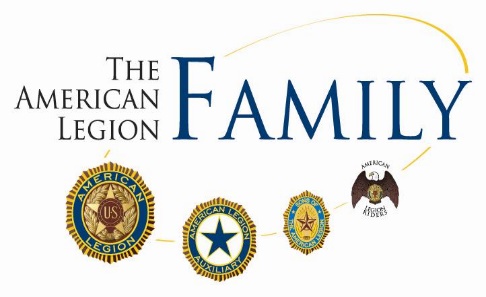 August 4, 2021     									      	       		Vicky ThompsonPresidentP.O. Box 31, Milligan, NE  68406Home 402-629-4571 - Cell 402-366-2427vsbunker@hotmail.comTheme:  Remember, Honor & Respect our VeteransSymbol: FlagLeadership School & Homecoming – Is happening on Saturday, August 14, 2021, in Valparaiso, Nebraska. Registration is from 9:00 – 10:00 a.m.  Location is the Valparaiso Legion Hall.  Our new President Barbie Meyer and her chairmen have a day of fun and learning planned.  Workshop registration is $5.00.  The lunch will be provided by Unit 371 Valparaiso with a free will offering.  Workshop continues after lunch until 4:00 p.m.  The Homecoming Banquet and program follows with registration and social hour from 4:30 – 5:30 p.m.  Dinner will be served at 5:30 p.m.  The cost of the Homecoming Banquet is $15.00 if registered by August 6th.  (Cost is $20.00 after August 7th).  For the workshop, wear comfortable clothes but no sweatpants or shorts.  Banquet attire is business casual.  Please share the leadership and homecoming information with all members.  Every member is invited, not just officers.  Due to short notice, this information was not able to be put into the Star.  RSVP for the Banquet is requested.  The registration form is attached.I hope you can attend.  You will learn a lot and have fun!!Membership – Our renewal year for dues has begun.  Dues for 2022 can be paid to your unit membership chairman, over the internet or by mail when you get a dues notice.  District 11 ended up in FIRST place for membership year 2021.  LET’S DO IT AGAIN!!!  Our Department Membership Chairman has a new theme this year – Family Stronger Together.  District 11 has been assigned “The Jetsons”.   Let’s not fall out of orbit and keep those dues rocketing in.  Per Capita Dues – The District Secretary/Treasurer will be sending each unit the notice of Per Capita Dues.  Please do not ignore this mailing and get your dues sent in a timely manner.  Thank you!Scavenger Hunt – Sounds like a lot of fun!  Registration begins August 9, 2021, and ends October 1, 2021.  The hunt runs from Labor Day through Columbus Day.  There are prizes to be won and you do not have to be an Auxiliary member to participate.  Spread the word to your friends, family and fellow citizens.  Check it out at https://nebraskalegionaux.net/fundraisers/.  Or go to nebraskaala2021@gmail.com or call/text Vicki Cyboron at 402-740-5665 or Adeline Hanel at 402-380-1528.Nebraska State Fair – Be sure to check out the VA Art and Creative Writing entries at the state fair.  They will be on display in the Nebraska Building.  Local first place winners in each category will have the opportunity to compete in the 2021 National Veterans Creative Arts Competition & Festival.  County Meetings – Please send me your dates, location and times for your Fall County meetings.  HOME SWEET HOME PROJECT – Our District is still participating in this project.  Thank you to all units and members for material and cash donations thus far.  Additional donations are always needed to continue providing this service to our transitioning veterans.  Units and members please contact Joanna Faber with items to donate or to get a shopping assignment for a partial or entire packet.  Joanna Faber, P.O. Box 143, Holstein, NE  68950.  Phone 402-469-0232.  E-mail is joannaf@gtmc.net.  Cash donations are also welcomed.  Send these to District 10 Treasurer, Denise Hill, 208 West Harlan, Wilcox NE  68982.  National Convention – Your District President is attending the National Convention in Phoenix, Arizona later this month.  Hopefully, I will come back with a lot of new and interesting information to share.  I am a delegate and will also serve as a page for President Elizabeth Paes.  Symbol – Flag – The Federal Flag code says the universal custom is to display the U.S. flag from sunrise to sunset on buildings and stationary flagstaffs in the open.  When a patriotic effect is desired, the flag may be displayed 24 hours a day if properly illuminated during the hours of darkness.  Also, the U.S. flag should not be displayed when the weather is inclement, except when an all-weather flag is displayed.  Words of Wisdom – Always keep your words soft and sweet, just in case you have to eat them.DATES TO NOTE ON YOUR CALENDARLeadership School & HomecomingAugust 14, 2021ValparaisoRegistration 9:00 – 10:00National ConventionAugust 27 – Sept. 2, 2021Phoenix, AZDistrict Fall Round-UpOct. 16, 2021DeshlerRegistration 1:30 - 2:00Veterans Dollar Day DistributionsNov. 9, 2021Grand Island10:00 a.m.Veterans Medical Center Gift Shop – Set UpDec. 6, 2021Grand Island10:00 a.m.Veterans Medical Center Gift ShopDec. 7, 2021Grand Island10:00 a.m.Gift For Yanks Who GaveDec. 14, 2021Grand Island10:00 a.m.District ConventionMarch 26, 2022CreteRegistration 9:30 – 10:00